附件1人民防空工程和其他人防防护设施设计乙级资质告知承诺书样式一、广东省住房和城乡建设厅告知内容按照“证照分离”改革的相关要求，广东省住房和城乡建设厅就人民防空工程和其他人防防护设施设计乙级资质的审批事项告知如下：（一）审批依据。1.《国务院关于第六批取消和调整行政审批项目的决定》（国发〔2012〕52号）第115条。2.《国务院对确需保留的行政审批项目设定行政许可的决定》（2009年国务院令第548号修改）第499项。3.《国务院 中央军委关于进一步推进人民防空事业发展的若干意见》（十一）。4.《关于印发《人防工程设计行政许可资质管理办法》的通知》（国人防〔2013〕417号）第三条、第九条、第十三条、第十五条、第二十一条。5.《国务院关于在全国推开“证照分离”改革的通知》（国发〔2018〕35号)附件第19项。（二）审批条件。人防工程和其他人防防护设施设计乙级资质审批事项获得批准应当具备下列条件、标准和技术要求：1.基本条件
　　（1）具有独立法人资格。
　　（2）注册资本不少于100万元人民币。
　　2.资历和信誉
　　（1）从事建筑工程设计业务5年以上。
　　（2）无设计质量事故。
　　（3）社会信誉良好，达到行业信用评价规定标准。
　　3.技术条件
　　（1）专业配备齐全、合理。单位主要专业技术人员中建筑、结构、防护和其他专业人员分别不少于3人、4人、2人、8人，其中一级注册建筑工程师和一级注册结构工程师均不少于1人，二级人防防护工程师建筑、结构、公用设备暖通空调、防化、给水排水、电气专业均不少于1人。
　　（2）设计单位技术总负责人或总工程师应具有全日制大学本科以上学历、10年以上设计经历，且主持过建筑面积5000平方米以上的人防工程和其他人防防护设施设计不少于2项，具备执业资格或高级专业技术职称。
　　（3）建筑、结构、防护专业的非注册人员，应担任过不少于1项建筑面积5000平方米以上人防工程和其他人防防护设施设计项目的专业负责人。
　　4.技术装备及管理水平
　　（1）拥有固定工作场所，设计装备配套齐全。
　　（2）组织管理结构、标准体系、质量体系、档案体系健全。
　　（3）通过ISO9000族质量管理体系标准认证。（三）所需材料。    1.审批阶段所需材料：    （1）填写并生成《人民防空工程和其他人防防护设施设计乙级资质申请表》。    （2）经法定代表人签字和加盖公司公章的本告知承诺书的扫描件。    2.核查阶段，企业可自愿上传提交以下材料：（1）《广东省人民防空工程建设设计单位资质等级证书》正副本扫描件；（2）《工商营业执照》正副本扫描件；（3）企业法定代表人或合伙人的身份证明；（4）技术负责人学历、执业资格证书或高级专业技术职称证书、十年设计履历证明、身份证明、社保证明、业绩证明材料；（5）符合规定数量的建筑、结构、防护和其他专业人员职称证书（执业资格证书）、身份证明、社保证明、业绩证明材料；（6）技术负责人或总工程师和主要专业技术人员《专业技术人员业绩表》（须本人签字确认）及业绩证明文件；（7）内部管理文件，包括组织管理机构、标准体系、质量体系和档案体系等材料。（四）法律责任。1.经核查，申报企业实际情况不符合人防工程和其他人防防护设施设计乙级资质条件，但不存在隐瞒或者提供虚假材料的，或申报企业未按要求提供材料，导致无法核查的，我厅将依法撤销行政许可决定，收回资质证书。2.经核查，申报企业以欺骗等不正当手段取得人防工程和其他人防防护设施设计乙级资质的，我厅将依法撤销行政许可决定，收回资质证书，三年内不得再次申请该项人防资质，同时作为不良行为记录到广东省建设行业数据开放平台。二、申请人承诺内容我公司（公司全称）                              ，统一社会信用代码为：             ，法定代表人为：             ，事项经办人为：              。我公司所提出的资质申请是我公司真实意思的表示，保证所填信息真实、准确，若违反承诺或者作出不实承诺的，愿意承担相应的行政处罚和法律责任。我公司清楚地了解人民防空工程和其他人防防护设施设计乙级资质的审批条件，并承诺我公司已符合人民防空工程和其他人防防护设施设计乙级资质的审批条件。我公司清楚地了解获得人民防空工程和其他人防防护设施设计乙级资质的审批后，在核查阶段可自愿上传的附件材料，并承诺我公司在审批完成后五个工作内能够上传并提交附件材料。我公司清楚地了解根据《国务院关于在全国推开“证照分离”改革的通知》（国发〔2018〕35号)附件第19项的规定，在完成核查前，我公司不得从事相关经营活动。我公司清楚地了解作出虚假承诺或者提供虚假材料所应承担的法律责任，并承诺所有提供的材料真实、准确，若提供虚假材料或作出虚假承诺，我公司愿意承担相应的行政处罚和法律责任，接受广东省住房和城乡建设厅作出的撤销行政许可，收回资质证书，三年内不得再次申请人民防空工程和其他人防防护设施设计乙级资质，相关行为将作为不良行为记录到广东省建设行业数据开放平台的决定。                        法定代表人签字：                             公司盖章                             年    月    日   附件2人民防空工程和其他人防防护设施监理乙级资质告知承诺书样式一、广东省住房和城乡建设厅告知内容按照“证照分离”改革的相关要求，广东省住房和城乡建设厅就人民防空工程和其他人防防护设施监理乙级资质的审批事项告知如下：（一）审批依据。1.《国务院关于第六批取消和调整行政审批项目的决定》（国发〔2012〕52号）第116条；2.《国务院对确需保留的行政审批项目设定行政许可的决定》（2009年国务院令第548号修改）第500项；3.《国务院 中央军委关于进一步推进人民防空事业发展的若干意见》（十一）；4.《关于印发<人防工程监理行政许可资质管理办法>的通知》（国人防〔2013〕227号）第十条、第十六条、第十八条、第二十条、第三十三条。5.《国务院关于在全国推开“证照分离”改革的通知》（国发〔2018〕35号)附件第20项。（二）审批条件。人民防空工程和其他人防防护设施监理乙级资质审批事项获得批准应当具备下列条件、标准和技术要求：从事人防工程和其他人防防护设施监理活动的企业应为非外资企业，并符合以下全部条件：
    1.同时具备房屋建筑工程乙级及以上监理资质、人民防空工程和其他人防防护设施监理丙级资质；
    2.具有10名以上人防工程注册监理工程师（其中土建专业8名以上，安装专业2名以上）；3.近5年来独立监理过3个以上的人防工程。（三）所需材料。    1.审批阶段所需材料：    （1）填写并生成《人民防空工程和其他人防防护设施监理乙级资质申请表》；    （2）经法定代表人签字和加盖公司公章的本告知承诺书的扫描件。    2.核查阶段，申报企业可自愿上传提交以下材料：（1）《房屋建筑工程监理资质证书》、《人防工程监理资质证书》正副本扫描件；（2）《工商营业执照》正副本扫描件；（3）人防工程注册监理工程师资格证书、注册监理工程师注册执业证书、身份证明、社保证明扫描件；（4）人防工程竣工验收备案意见书扫描件。（四）法律责任。1.经核查，申报企业实际情况不符合人民防空工程和其他人防防护设施监理乙级资质条件，但不存在隐瞒或者提供虚假材料的，或申报企业未按要求提供材料，导致无法核查的，我厅将依法撤销行政许可决定，收回资质证书。2.经核查，申报企业以欺骗等不正当手段取得人民防空工程和其他人防防护设施监理乙级资质的，我厅将依法撤销行政许可决定，收回资质证书，三年内不得再次申请该人防资质，同时作为不良行为记录到广东省建设行业数据开放平台。二、申请人承诺内容我公司（公司全称）                             ，统一社会信用代码为：             ，法定代表人为：             ，事项经办人为：              。我公司所提出的资质申请是我公司真实意思的表示，保证所填信息真实、准确，若违反承诺或者作出不实承诺的，愿意承担相应的行政处罚和法律责任。我公司清楚地了解人民防空工程和其他人防防护设施监理乙级资质的审批条件，并承诺我公司已符合人民防空工程和其他人防防护设施监理乙级资质的审批条件。我公司清楚地了解获得人民防空工程和其他人防防护设施监理乙级资质的审批后，在核查阶段可自愿上传的附件材料，并承诺我公司在审批完成后5个工作内能够上传并提交附件材料。我公司清楚地了解根据《国务院关于在全国推开“证照分离”改革的通知》（国发〔2018〕35号)附件第20项的规定，在完成核查前，我公司不得从事相关经营活动。我公司清楚地了解作出虚假承诺或者提供虚假材料所应承担的法律责任，并承诺所有提供的材料均为真实材料，若提供虚假材料或作出虚假承诺，我公司愿意接受广东省住房和城乡建设厅作出的撤销行政许可，收回资质证书，三年内不得再次申请人民防空工程和其他人防防护设施监理乙级资质，同时作为不良行为记录到广东省建设行业数据开放平台。                       法定代表人签字：                             公司盖章                             年    月    日  附件3人民防空工程和其他人防防护设施监理丙级资质告知承诺书样式一、广东省住房和城乡建设厅告知内容按照“证照分离”改革的相关要求，广东省住房和城乡建设厅就人民防空工程和其他人防防护设施监理丙级资质的审批事项告知如下：（一）审批依据。1.《国务院关于第六批取消和调整行政审批项目的决定》（国发〔2012〕52号）第116条；2.《国务院对确需保留的行政审批项目设定行政许可的决定》（2009年国务院令第548号修改）第500项；3.《国务院 中央军委关于进一步推进人民防空事业发展的若干意见》（十一）；4.《关于印发<人防工程监理行政许可资质管理办法>的通知》（国人防〔2013〕227号）第十条、第十六条、第十八条、第二十条、第三十三条。5.《国务院关于在全国推开“证照分离”改革的通知》（国发〔2018〕35号)附件第21项。（二）审批条件。人民防空工程和其他人防防护设施监理丙乙级资质审批事项获得批准应当具备下列条件、标准和技术要求：从事人防工程和其他人防防护设施监理活动的企业应为非外资企业，并符合以下全部条件：
    1.具备房屋建筑工程丙级及以上监理资质；
    2.具有5名以上人防工程注册监理工程师（其中土建专业4名以上，安装专业1名以上）。（三）所需材料。    1.审批阶段所需材料：    （1）填写并生成《人民防空工程和其他人防防护设施监理丙级资质申请表》；    （2）经法定代表人签字和加盖公司公章的本告知承诺书的扫描件。    2.核查阶段，申报企业可自愿上传并提交以下材料：（1）《房屋建筑工程监理资质证书》正副本扫描件；（2）《工商营业执照》正副本扫描件；（3）人防工程注册监理工程师资格证书、注册监理工程师注册执业证书、身份证明、社保证明扫描件。（四）法律责任。1.经核查，申报企业实际情况不符合人民防空工程和其他人防防护设施监理丙级资质条件，但不存在隐瞒或者提供虚假材料的，或申报企业未按要求提供材料，导致无法核查的，我厅将依法撤销行政许可决定，收回资质证书。2.经核查，申报企业以欺骗等不正当手段取得人民防空工程和其他人防防护设施监理丙级资质的，我厅将依法撤销行政许可决定，收回资质证书，三年内不得再次申请该人防资质，同时作为不良行为记录到广东省建设行业数据开放平台。二、申请人承诺内容我公司（公司全称）                              ，统一社会信用代码为：                    ，法定代表人为：              ，事项经办人为：               。我公司所提出的资质申请是我公司真实意思的表示，保证所填信息真实、准确，若违反承诺或者作出不实承诺的，愿意承担相应的行政处罚和法律责任。我公司清楚地了解人民防空工程和其他人防防护设施监理丙级资质的审批条件，并承诺我公司已符合人民防空工程和其他人防防护设施监理丙级资质的审批条件。我公司清楚地了解获得人民防空工程和其他人防防护设施监理丙级资质的审批后，在核查阶段可自愿上传的附件材料，并承诺我公司在审批完成后5个工作内能够上传并提交附件材料。我公司清楚地了解根据《国务院关于在全国推开“证照分离”改革的通知》（国发〔2018〕35号)附件第21项的规定，在完成核查前，我公司不得从事相关经营活动。我公司清楚地了解作出虚假承诺或者提供虚假材料所应承担的法律责任，并承诺所有提供的材料均为真实材料，若提供虚假材料或作出虚假承诺，我公司愿意接受广东省住房和城乡建设厅作出的撤销行政许可，收回资质证书，三年内不得再次申请人民防空工程和其他人防防护设施监理丙级资质，同时作为不良行为记录到广东省建设行业数据开放平台的决定。                       法定代表人签字：                             公司盖章                             年    月    日   附件4人民防空工程和其他人防防护设施设计资质申请表样式申报企业：                        填报日期：                        填 表 须 知一、《人民防空工程和其他人防防护设施设计资质申请表》系申请人民防空工程和其他人防防护设施设计资质资质新申请、核定、延续等的专用表格。二、企业在申请人民防空工程和其他人防防护设施设计资质需提交本表，并须提交相应附件材料，所需提交材料内容和份数按国家人民防空办公室有关文件规定办理。三、申请企业应按要求逐项填报有关内容，需提交表中未列出的内容时，可在附件材料中说明。四、申请企业填报材料必须真实，如有虚报、造假行为，一经查实，将按有关规定严肃处理。企业法定代表人声明申 请 情 况一、企业基本情况注：本表有关人员情况的栏目均按企业实际人员情况填写。二、企业主要技术负责人情况一览表注： 1.本表中的人员为与所申请行业资质相关的人员, 与所申请行业资质无关的人员可不必填写。2.本表中人员需填写“专业技术人员基本情况及业绩表”。三、从事工程设计注册人员情况一览表注: 1.本表中的注册人员为与申请资质等级相关的人员,与所申请资质等级无关的人员可不必填写。2.本表按注册建筑师、注册结构工程师、注册造价师、其他设计注册工程师的顺序填写。四、从事工程设计非注册人员情况一览表注：1.申请工程设计综合资质的企业不需填写此表。2.本表中的人员为与申请资质等级相关的人员, 与所申请资质等级无关的人员可不必填写。3.本表中人员需填写“专业技术人员基本情况及业绩表”。五、工程设计非注册人员业绩一览表（主导专业）六、技术装备概况七、企业简历专业技术人员基本情况及业绩表单位名称：（盖章）                                                填表日期：本人承诺以上填写内容真实有效。我知道虚假的声明与资料是严重的违法行为，以上关于我本人的基本信息及其业绩如有虚假，本人愿接受住房城乡建设行政主管部门及其他有关部门依法给予的处罚。                                                   本人签字：注：申报单位必须对此材料真实性负责。附件5人民防空工程和其他人防防护设施监理企业资质申请表样式申 报 企 业                      （公章）填 报 日 期                      填表须知一、本表适用于申请人民防空工程和其他人防防护设施监理企业资质新申请、升级和资质延续时使用。二、企业在申请人民防空工程和其他人防防护设施监理资质需提交本表，并须提交相应附件材料，所需提交材料内容和份数按国家人民防空办公室有关文件规定办理。三、申请企业应按要求逐项填报有关内容，需提交表中未列出的内容时，可在附件材料中说明。四、申请企业填报材料必须真实，如有虚报、造假行为，一经查实，将按有关规定严肃处理。企业法定代表人声明申  请　情　况基  本  情  况人防工程注册监理工程师情况一览表企业代表工程业绩一览表企业代表工程业绩情况注：企业代表工程情况表可复制加页。《工程监理企业资质申请表》填表说明一、封面填写要求1.“申报企业”填写申请资质的企业名称，并加盖公章。2.“填报日期”是指表格上交受理部门的日期。二、“申请情况”填写要求“现有资质专业类别及等级”栏填写申请企业现有的全部工程监理企业资质类别、等级。新设立的监理企业填写本表时，此项可不填写。三、“基本情况”填写要求1.“企业名称”须填写申请企业的全称，该名称与首页“申报企业”名称、工商营业执照名称必须一致，如名称不一致时，以工商营业执照企业名称为准。如企业申报材料同时发生名称变化，按新名称申报材料时，应在附件材料中提供有关工商预核准材料、验资报告等材料，“企业名称”一栏可填写工商预核准企业名称。2.“详细地址”须填写申请企业的通讯地址。3.“成立时间”、“企业类型”和“营业执照注册号”应按照工商注册文件和工商营业执照上标明的相关内容填写。4.“资质证书编号”按工程监理企业资质证书填写。新设立的监理企业填写本表时，此项可不填写。5.“企业违法违规情况”和“企业质量事故及安全事故情况”应根据近一年内申请企业的市场行为如实填写。四、“人防工程注册监理工程师情况一览表”填写要求企业具有的人防工程注册监理工程师、应填写“人防工程注册监理工程师情况一览表”中相应信息，并按上述顺序排列。一人同时具有两个及以上执业资格的，应在“注册执业证书类别及等级”栏中逐一列出。五、“企业代表工程业绩一览表”填写要求1.企业应如实填写近5年内独立监理完成并已竣工验收合格人防监理工程项目信息。2.“工程项目规模及技术指标”应按照资质标准“专业工程类别和等级表”中注明的规模计量单位要求，如实填写企业独立完成的、符合规模计量单位要求的工程项目规模指标。3.“工程项目编码”应按照全国建筑市场监管公共服务平台公布的16位项目编码填写。附件6 广东省人民防空工程和其他人防防护设施企业资质变更申请表样式以下内容只限于填写要变更的信息送件人姓名：                  联系电话：
附件7广东省人民防空工程和其他人防防护设施企业资质注销申请表附件8广东省人民防空工程建设设计单位资质等级证书样式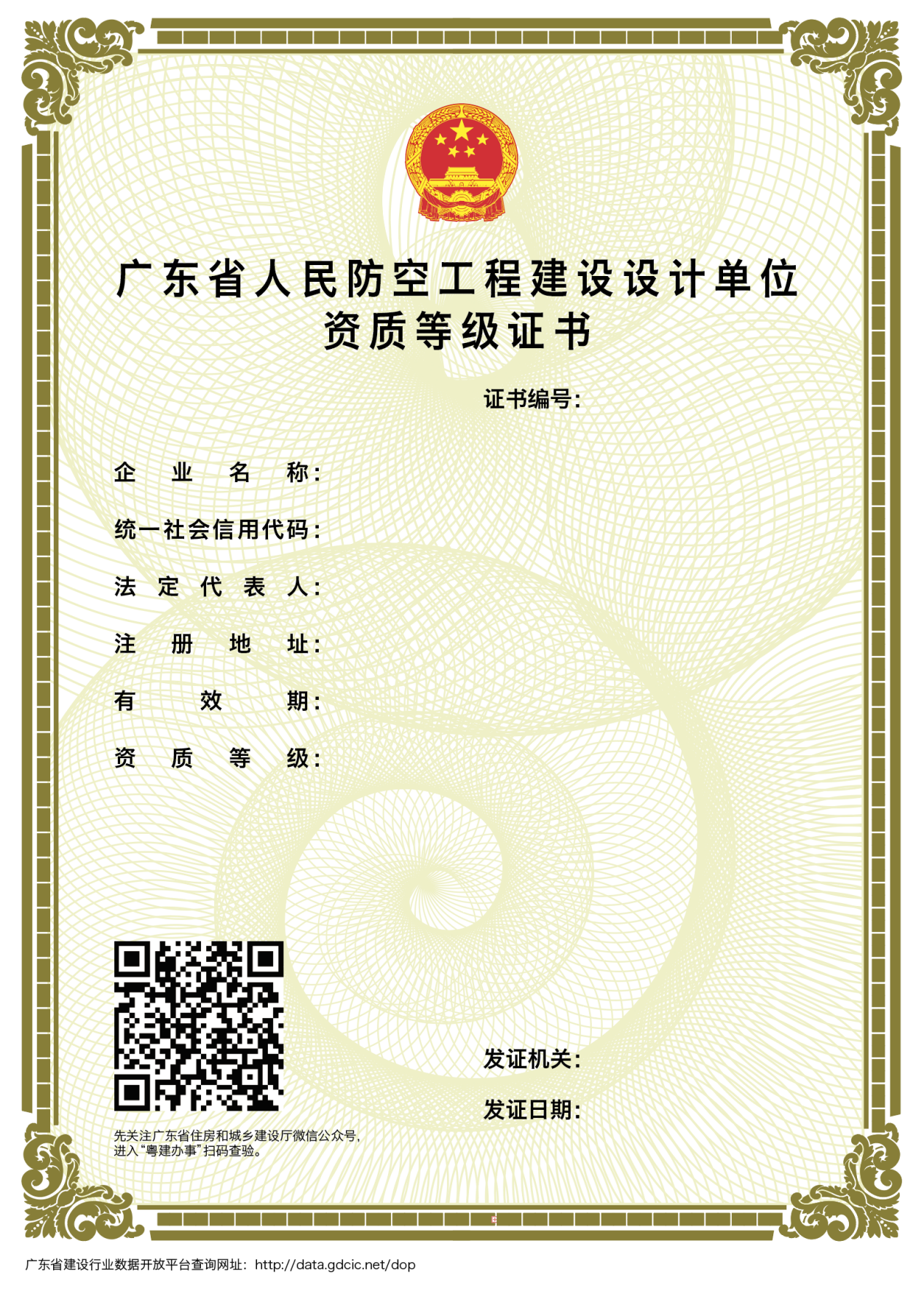 附件9广东省人民防空工程建设监理单位资质等级证书样式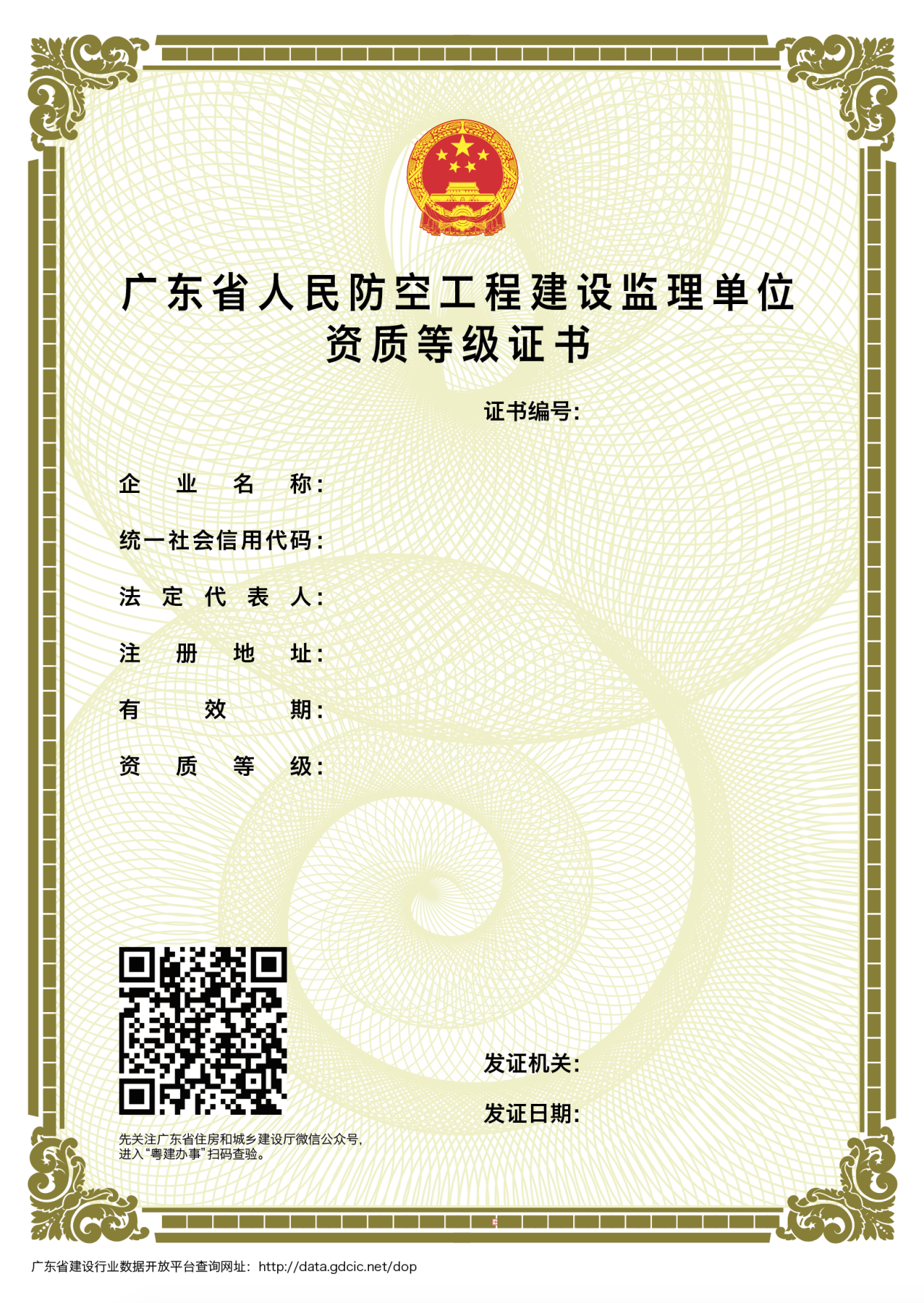 本人郑重声明：本企业此次填报的《人民防空工程和其他人防防护设施设计企业资质申请表》及附件材料的全部数据、内容是真实的，同样我在此所做的声明也是真实有效的。我知道虚假的声明与资料是严重的违法行为，此次资质申请提供的资料如有虚假，本企业愿接受住房城乡建设行政主管部门及其他有关部门依法给予的处罚。 企业法定代表人：（签名）      （公章）                                           年    月    日现有资质
及承接业务范围此次申请内容新申请□        延续□             其他□此次申请内容 设计资质类别及等级      □综合资质：         □行业资质：         □专业资质：         □专项资质：         □事务所资质：法定代表人（签名）                  公章企业名称法定代表人职务职务总工程师学历学历职称职称职称职称工程设计工龄总工程师所学专业所学专业执业资格执业资格执业资格执业资格工程设计工龄通讯地址邮政编码电  话电  话电  话企业上级主管隶属关系（国资委、地方、其他）隶属关系（国资委、地方、其他）隶属关系（国资委、地方、其他）隶属关系（国资委、地方、其他）隶属关系（国资委、地方、其他）最早成立时间营业执照注册号营业执照注册号营业执照注册号企业类型企业类型工商注册时间资质证书编号资质证书编号资质证书编号注册资本（万元）注册资本（万元）60岁及以下从事工程设计专业技术人员情况人员总数：          人人员总数：          人人员总数：          人人员总数：          人人员总数：          人人员总数：          人人员总数：          人人员总数：          人人员总数：          人人员总数：          人人员总数：          人人员总数：          人人员总数：          人人员总数：          人60岁及以下从事工程设计专业技术人员情况其中：    1、高级专业技术职称：         人1、高级专业技术职称：         人1、高级专业技术职称：         人1、高级专业技术职称：         人1、高级专业技术职称：         人1、高级专业技术职称：         人1、高级专业技术职称：         人1、高级专业技术职称：         人1、高级专业技术职称：         人1、高级专业技术职称：         人1、高级专业技术职称：         人1、高级专业技术职称：         人1、高级专业技术职称：         人60岁及以下从事工程设计专业技术人员情况其中：    2、中级专业技术职称：         人2、中级专业技术职称：         人2、中级专业技术职称：         人2、中级专业技术职称：         人2、中级专业技术职称：         人2、中级专业技术职称：         人2、中级专业技术职称：         人2、中级专业技术职称：         人2、中级专业技术职称：         人2、中级专业技术职称：         人2、中级专业技术职称：         人2、中级专业技术职称：         人2、中级专业技术职称：         人60岁及以下从事工程设计专业技术人员情况其中：    3、初级专业技术职称：        人3、初级专业技术职称：        人3、初级专业技术职称：        人3、初级专业技术职称：        人3、初级专业技术职称：        人3、初级专业技术职称：        人3、初级专业技术职称：        人3、初级专业技术职称：        人3、初级专业技术职称：        人3、初级专业技术职称：        人3、初级专业技术职称：        人3、初级专业技术职称：        人3、初级专业技术职称：        人从事工程设计主要专业技术人员情况注册人员总数：     人注册人员总数：     人注册人员总数：     人注册人员总数：     人注册人员总数：     人注册人员总数：     人注册人员总数：     人注册人员总数：     人非注册人员总数：    人非注册人员总数：    人非注册人员总数：    人非注册人员总数：    人非注册人员总数：    人非注册人员总数：    人从事工程项目管理注册人员情况注册建造师：       人注册建造师：       人注册建造师：       人注册建造师：       人注册建造师：       人注册建造师：       人注册建造师：       人注册建造师：       人注册建造师：       人注册建造师：       人注册建造师：       人注册建造师：       人注册建造师：       人注册建造师：       人从事工程项目管理注册人员情况注册监理工程师：      人注册监理工程师：      人注册监理工程师：      人注册监理工程师：      人注册监理工程师：      人注册监理工程师：      人注册监理工程师：      人注册监理工程师：      人注册监理工程师：      人注册监理工程师：      人注册监理工程师：      人注册监理工程师：      人注册监理工程师：      人注册监理工程师：      人姓名性别年龄学历职称所学  专业执业资格工程设计工龄身份证号负责行业序号姓名年龄从事专业注册专业及等级执业注册证书号（执业印章号）是否离退  休身份证号码备注序号姓名性别年龄职称学历所学专业所在专业技术岗  位工程设计工龄身份证号码备注序号姓名项目名称项目规模及技术指标起止时间本人在工程设计中所起作用完成项目的工程设计企业及资质等级工程项目所在省（市）完成工程项目设计企业所属省（市）大型业绩大型业绩大型业绩大型业绩大型业绩大型业绩大型业绩大型业绩大型业绩中型业绩中型业绩中型业绩中型业绩中型业绩中型业绩中型业绩中型业绩中型业绩小型业绩小型业绩小型业绩小型业绩小型业绩小型业绩小型业绩小型业绩小型业绩序号技术装备名称型号规格数量主要性能备注企业名称变化：企业资质变化：姓    名姓    名性    别性    别出生年月出生年月出生年月出生年月身份证号身份证号学历学历所学专业所学专业所学专业所学专业所在专业技术岗位所在专业技术岗位技术职称技术职称毕业院校及      毕业时间毕业院校及      毕业时间毕业院校及      毕业时间毕业院校及      毕业时间工作简历工作简历工作简历工作简历工作简历工作简历工作简历工作简历工作简历工作简历工作简历工作简历工作简历工作简历工作简历起止时间起止时间起止时间工作单位工作单位工作单位工作单位工作单位工作单位所在专业技术岗位所在专业技术岗位所在专业技术岗位证明人及电话证明人及电话证明人及电话..................本人完成主要设计项目概况本人完成主要设计项目概况本人完成主要设计项目概况本人完成主要设计项目概况本人完成主要设计项目概况本人完成主要设计项目概况本人完成主要设计项目概况本人完成主要设计项目概况本人完成主要设计项目概况本人完成主要设计项目概况本人完成主要设计项目概况本人完成主要设计项目概况本人完成主要设计项目概况本人完成主要设计项目概况本人完成主要设计项目概况序号项目名称项目名称项目名称项目规模及技术指标项目规模及技术指标起止时间起止时间本人在工程设计中所起作用本人在工程设计中所起作用本人在工程设计中所起作用完成项目的工程设计单位及资质等级完成项目的工程设计单位及资质等级证明人及电话证明人及电话本人　　　（法定代表人）　　　　　（身份证号码）　　　　　　　　郑重声明：本企业此次填报的《人民防空工程和其他人防防护设施监理企业资质申请表》涉及的企业法人、合伙企业营业执照；企业章程或合伙人协议；企业法定代表人、企业负责人和技术负责人的身份证明、任命（聘用）文件，企业法定代表人、企业负责人的工作简历；有关企业质量管理体系、技术和档案等管理制度的证明材料；有关工程试验检测设备的证明材料；近五年已完成代表工程的监理业务手册、监理工作总结都是真实有效的，同样我在此所做的声明也是真实有效的。我知道提供虚假的声明与资料是严重的违法行为，此次资质申报的资料如有虚假，本企业愿接受住房城乡建设主管部门及其他有关部门依法给予的处罚。                                     企业法定代表人：（签名）      （公章）                                                        年    月    日现有资质专业类别及等级申请内容新设立□    升级□  资质延续□   其他□申请内容资质等级：法定代表人（签名）：        公章  ：企业名称企业名称详细地址详细地址联系电话联系电话邮 政 编 码邮 政 编 码成立时间成立时间企业类型企业类型营业执照注册号营业执照注册号资质证书编号资质证书编号企业违法违规情况企业违法违规情况□有　　　　　□无□有　　　　　□无□有　　　　　□无□有　　　　　□无企业质量事故及安全事故情况企业质量事故及安全事故情况□有　　　　　□无□有　　　　　□无□有　　　　　□无□有　　　　　□无注册执业人员情况注册监理工程师注册监理工程师注册监理工程师人人注册执业人员情况人防工程注册监理工程师（土建专业）人防工程注册监理工程师（土建专业）人防工程注册监理工程师（土建专业）人人注册执业人员情况人防工程注册监理工程师（安装专业)人防工程注册监理工程师（安装专业)人防工程注册监理工程师（安装专业)人人序号姓名学历所学专业身份证号码注册编号注册执业证书号注册监理工程师注册专业1注册监理工程师注册专业2备注123456789序号工程项目名称工程项目编码工程项目规模及技术指标总投资额开工时间竣工时间质量评定结果项目之一工程名称×××××××××××××××××××××××××××××××××××××××××××××××××××××××××××××××××××××××××××××××××××××××××××××××××××××××××××××××××××××××××××××××××××××××××××××××××××××××××项目之一工程地址×× 省 ××市××县×××街道×××号×× 省 ××市××县×××街道×××号×× 省 ××市××县×××街道×××号×× 省 ××市××县×××街道×××号×× 省 ××市××县×××街道×××号×× 省 ××市××县×××街道×××号×× 省 ××市××县×××街道×××号×× 省 ××市××县×××街道×××号×× 省 ××市××县×××街道×××号×× 省 ××市××县×××街道×××号×× 省 ××市××县×××街道×××号×× 省 ××市××县×××街道×××号×× 省 ××市××县×××街道×××号×× 省 ××市××县×××街道×××号×× 省 ××市××县×××街道×××号×× 省 ××市××县×××街道×××号×× 省 ××市××县×××街道×××号项目之一或工程起始地址（线性工程填写） 自   ×× 省 ××市××县   ××××××××        起 自   ×× 省 ××市××县   ××××××××        起 自   ×× 省 ××市××县   ××××××××        起 自   ×× 省 ××市××县   ××××××××        起 自   ×× 省 ××市××县   ××××××××        起 自   ×× 省 ××市××县   ××××××××        起 自   ×× 省 ××市××县   ××××××××        起 自   ×× 省 ××市××县   ××××××××        起 自   ×× 省 ××市××县   ××××××××        起 自   ×× 省 ××市××县   ××××××××        起 自   ×× 省 ××市××县   ××××××××        起 自   ×× 省 ××市××县   ××××××××        起 自   ×× 省 ××市××县   ××××××××        起 自   ×× 省 ××市××县   ××××××××        起 自   ×× 省 ××市××县   ××××××××        起 自   ×× 省 ××市××县   ××××××××        起 自   ×× 省 ××市××县   ××××××××        起项目之一或工程起始地址（线性工程填写） 至   ×× 省 ××市××县   ××××××××        止 至   ×× 省 ××市××县   ××××××××        止 至   ×× 省 ××市××县   ××××××××        止 至   ×× 省 ××市××县   ××××××××        止 至   ×× 省 ××市××县   ××××××××        止 至   ×× 省 ××市××县   ××××××××        止 至   ×× 省 ××市××县   ××××××××        止 至   ×× 省 ××市××县   ××××××××        止 至   ×× 省 ××市××县   ××××××××        止 至   ×× 省 ××市××县   ××××××××        止 至   ×× 省 ××市××县   ××××××××        止 至   ×× 省 ××市××县   ××××××××        止 至   ×× 省 ××市××县   ××××××××        止 至   ×× 省 ××市××县   ××××××××        止 至   ×× 省 ××市××县   ××××××××        止 至   ×× 省 ××市××县   ××××××××        止 至   ×× 省 ××市××县   ××××××××        止项目之一合同编号××××××××××××××××施工许可证号或开工报告批准文号施工许可证号或开工报告批准文号施工许可证号或开工报告批准文号施工许可证号或开工报告批准文号施工许可证号或开工报告批准文号施工许可证号或开工报告批准文号施工许可证号或开工报告批准文号施工许可证号或开工报告批准文号××××××××××××××××××××××××××××××××××××××××项目之一项目经理××××××××××××建造师注册证书编号建造师注册证书编号建造师注册证书编号建造师注册证书编号建造师注册证书编号××××××××××××××××××××××××××××××××××××××××××××××××××××××××××××××××项目之一工程规模工程类别工程类别工程类别工程类别技术指标技术指标技术指标技术指标技术指标单位单位单位单位数量数量数量数量项目之一工程规模×××××××××××××××××××××××××××××××××××××××××××××××××××××××××××××××××××××项目之一开工时间××××年××月××日××××年××月××日××××年××月××日××××年××月××日××××年××月××日××××年××月××日竣工时间竣工时间竣工时间竣工时间竣工时间××××年××月××日××××年××月××日××××年××月××日××××年××月××日××××年××月××日××××年××月××日项目之一计划工期××××××实际工期实际工期实际工期实际工期×××××××××××××××延误原因延误原因延误原因延误原因延误原因××项目之一质量评定××××安全评价安全评价安全评价安全评价××××××××××获奖情况获奖情况获奖情况获奖情况获奖情况×××项目之一建设单位××××××××××××××××××××××××××××××××××××××××××××××××××××××联系人联系人×××××××××联系电话联系电话联系电话联系电话联系电话×××××项目之一验收单位××××××××××××××××××××××××××××××××××××××××××××××××××××××联系人联系人×××××××××联系电话联系电话联系电话联系电话联系电话×××××项目之一其他说明：其他说明：其他说明：其他说明：其他说明：其他说明：其他说明：其他说明：其他说明：其他说明：其他说明：其他说明：其他说明：其他说明：其他说明：其他说明：其他说明：其他说明：项目之二工程名称工程名称××××××××××××××××××××××××××××××××××××××××××××××××××××××××××××××××××××××××××××××××××××××××××××××××××××××××××××××××××××××××××××××××××××××××××××××××项目之二工程地址工程地址×× 省 ××市××县×××街道×××号×× 省 ××市××县×××街道×××号×× 省 ××市××县×××街道×××号×× 省 ××市××县×××街道×××号×× 省 ××市××县×××街道×××号×× 省 ××市××县×××街道×××号×× 省 ××市××县×××街道×××号×× 省 ××市××县×××街道×××号×× 省 ××市××县×××街道×××号×× 省 ××市××县×××街道×××号×× 省 ××市××县×××街道×××号×× 省 ××市××县×××街道×××号×× 省 ××市××县×××街道×××号×× 省 ××市××县×××街道×××号×× 省 ××市××县×××街道×××号×× 省 ××市××县×××街道×××号项目之二或工程起始地址（线性工程填写）或工程起始地址（线性工程填写） 自   ×× 省 ××市××县   ××××××××        起 自   ×× 省 ××市××县   ××××××××        起 自   ×× 省 ××市××县   ××××××××        起 自   ×× 省 ××市××县   ××××××××        起 自   ×× 省 ××市××县   ××××××××        起 自   ×× 省 ××市××县   ××××××××        起 自   ×× 省 ××市××县   ××××××××        起 自   ×× 省 ××市××县   ××××××××        起 自   ×× 省 ××市××县   ××××××××        起 自   ×× 省 ××市××县   ××××××××        起 自   ×× 省 ××市××县   ××××××××        起 自   ×× 省 ××市××县   ××××××××        起 自   ×× 省 ××市××县   ××××××××        起 自   ×× 省 ××市××县   ××××××××        起 自   ×× 省 ××市××县   ××××××××        起 自   ×× 省 ××市××县   ××××××××        起项目之二或工程起始地址（线性工程填写）或工程起始地址（线性工程填写） 至   ×× 省 ××市××县   ××××××××        止 至   ×× 省 ××市××县   ××××××××        止 至   ×× 省 ××市××县   ××××××××        止 至   ×× 省 ××市××县   ××××××××        止 至   ×× 省 ××市××县   ××××××××        止 至   ×× 省 ××市××县   ××××××××        止 至   ×× 省 ××市××县   ××××××××        止 至   ×× 省 ××市××县   ××××××××        止 至   ×× 省 ××市××县   ××××××××        止 至   ×× 省 ××市××县   ××××××××        止 至   ×× 省 ××市××县   ××××××××        止 至   ×× 省 ××市××县   ××××××××        止 至   ×× 省 ××市××县   ××××××××        止 至   ×× 省 ××市××县   ××××××××        止 至   ×× 省 ××市××县   ××××××××        止 至   ×× 省 ××市××县   ××××××××        止项目之二合同编号合同编号××××××××施工许可证号或开工报告批准文号施工许可证号或开工报告批准文号施工许可证号或开工报告批准文号施工许可证号或开工报告批准文号施工许可证号或开工报告批准文号施工许可证号或开工报告批准文号施工许可证号或开工报告批准文号施工许可证号或开工报告批准文号施工许可证号或开工报告批准文号××××××××××××××××××××××××××××××项目之二项目经理项目经理××××××建造师注册证书编号建造师注册证书编号建造师注册证书编号建造师注册证书编号建造师注册证书编号建造师注册证书编号××××××××××××××××××××××××××××××××××××××××××××××××××××××××××××××××项目之二工程规模工程规模工程类别工程类别技术指标技术指标技术指标技术指标技术指标技术指标单位单位单位单位单位数量数量数量项目之二工程规模工程规模×××××××××××××××××××××××××××××××××××××××××××××××××项目之二开工时间开工时间×××年××月××日×××年××月××日×××年××月××日×××年××月××日竣工时间竣工时间竣工时间竣工时间×××年××月××日×××年××月××日×××年××月××日×××年××月××日×××年××月××日×××年××月××日×××年××月××日×××年××月××日项目之二计划工期计划工期××××××实际工期实际工期×××××××××××××××延误原因延误原因延误原因延误原因延误原因××××项目之二质量评定质量评定××××××安全评价安全评价×××××××××××××××获奖情况获奖情况获奖情况获奖情况获奖情况××××××项目之二建设单位建设单位××××××××××××××××××××××××××××联系人联系人×××××××××联系电话联系电话联系电话联系电话联系电话××××××××项目之二验收单位验收单位××××××××××××××××××××联系人联系人×××××××××联系电话联系电话联系电话联系电话联系电话××××××××项目之二其他说明：其他说明：其他说明：其他说明：其他说明：其他说明：其他说明：其他说明：其他说明：其他说明：其他说明：其他说明：其他说明：其他说明：其他说明：其他说明：其他说明：其他说明：项目之三工程名称×××××××××××××××××××××××××××××××××××××××××××××××××××××××××××××××××××××××××××××××××××××××××××××××××××××××××××××××××××××××××××××××××××××××××××××××××××××××××项目之三工程地址×× 省 ××市××县×××街道×××号×× 省 ××市××县×××街道×××号×× 省 ××市××县×××街道×××号×× 省 ××市××县×××街道×××号×× 省 ××市××县×××街道×××号×× 省 ××市××县×××街道×××号×× 省 ××市××县×××街道×××号×× 省 ××市××县×××街道×××号×× 省 ××市××县×××街道×××号×× 省 ××市××县×××街道×××号×× 省 ××市××县×××街道×××号×× 省 ××市××县×××街道×××号×× 省 ××市××县×××街道×××号×× 省 ××市××县×××街道×××号×× 省 ××市××县×××街道×××号×× 省 ××市××县×××街道×××号×× 省 ××市××县×××街道×××号项目之三或工程起始地址（线性工程填写） 自   ×× 省 ××市××县   ××××××××        起 自   ×× 省 ××市××县   ××××××××        起 自   ×× 省 ××市××县   ××××××××        起 自   ×× 省 ××市××县   ××××××××        起 自   ×× 省 ××市××县   ××××××××        起 自   ×× 省 ××市××县   ××××××××        起 自   ×× 省 ××市××县   ××××××××        起 自   ×× 省 ××市××县   ××××××××        起 自   ×× 省 ××市××县   ××××××××        起 自   ×× 省 ××市××县   ××××××××        起 自   ×× 省 ××市××县   ××××××××        起 自   ×× 省 ××市××县   ××××××××        起 自   ×× 省 ××市××县   ××××××××        起 自   ×× 省 ××市××县   ××××××××        起 自   ×× 省 ××市××县   ××××××××        起 自   ×× 省 ××市××县   ××××××××        起 自   ×× 省 ××市××县   ××××××××        起项目之三或工程起始地址（线性工程填写） 至   ×× 省 ××市××县   ××××××××        止 至   ×× 省 ××市××县   ××××××××        止 至   ×× 省 ××市××县   ××××××××        止 至   ×× 省 ××市××县   ××××××××        止 至   ×× 省 ××市××县   ××××××××        止 至   ×× 省 ××市××县   ××××××××        止 至   ×× 省 ××市××县   ××××××××        止 至   ×× 省 ××市××县   ××××××××        止 至   ×× 省 ××市××县   ××××××××        止 至   ×× 省 ××市××县   ××××××××        止 至   ×× 省 ××市××县   ××××××××        止 至   ×× 省 ××市××县   ××××××××        止 至   ×× 省 ××市××县   ××××××××        止 至   ×× 省 ××市××县   ××××××××        止 至   ×× 省 ××市××县   ××××××××        止 至   ×× 省 ××市××县   ××××××××        止 至   ×× 省 ××市××县   ××××××××        止项目之三合同编号××××××××××××××××施工许可证号或开工报告批准文号施工许可证号或开工报告批准文号施工许可证号或开工报告批准文号施工许可证号或开工报告批准文号施工许可证号或开工报告批准文号施工许可证号或开工报告批准文号施工许可证号或开工报告批准文号施工许可证号或开工报告批准文号××××××××××××××××××××××××××××××××××××××××项目之三项目经理××××××××××××建造师注册证书编号建造师注册证书编号建造师注册证书编号建造师注册证书编号建造师注册证书编号××××××××××××××××××××××××××××××××××××××××××××××××××××××××××××××××项目之三工程规模工程类别工程类别工程类别工程类别技术指标技术指标技术指标技术指标技术指标单位单位单位单位数量数量数量数量项目之三工程规模×××××××××××××××××××××××××××××××××××××××××××××××××××××××××××××××××××××项目之三开工时间××××年××月××日××××年××月××日××××年××月××日××××年××月××日××××年××月××日××××年××月××日竣工时间竣工时间竣工时间竣工时间竣工时间××××年××月××日××××年××月××日××××年××月××日××××年××月××日××××年××月××日××××年××月××日项目之三计划工期××××××实际工期实际工期实际工期实际工期×××××××××××××××延误原因延误原因延误原因延误原因延误原因××项目之三质量评定××××安全评价安全评价安全评价安全评价××××××××××获奖情况获奖情况获奖情况获奖情况获奖情况×××项目之三建设单位××××××××××××××××××××××××××××××××××××××××××××××××××××××联系人联系人×××××××××联系电话联系电话联系电话联系电话联系电话×××××项目之三验收单位××××××××××××××××××××××××××××××××××××××××××××××××××××××联系人联系人×××××××××联系电话联系电话联系电话联系电话联系电话×××××项目之三其他说明：其他说明：其他说明：其他说明：其他说明：其他说明：其他说明：其他说明：其他说明：其他说明：其他说明：其他说明：其他说明：其他说明：其他说明：其他说明：其他说明：其他说明：项目之四工程名称工程名称××××××××××××××××××××××××××××××××××××××××××××××××××××××××××××××××××××××××××××××××××××××××××××××××××××××××××××××××××××××××××××××××××××××××××××××××项目之四工程地址工程地址×× 省 ××市××县×××街道×××号×× 省 ××市××县×××街道×××号×× 省 ××市××县×××街道×××号×× 省 ××市××县×××街道×××号×× 省 ××市××县×××街道×××号×× 省 ××市××县×××街道×××号×× 省 ××市××县×××街道×××号×× 省 ××市××县×××街道×××号×× 省 ××市××县×××街道×××号×× 省 ××市××县×××街道×××号×× 省 ××市××县×××街道×××号×× 省 ××市××县×××街道×××号×× 省 ××市××县×××街道×××号×× 省 ××市××县×××街道×××号×× 省 ××市××县×××街道×××号×× 省 ××市××县×××街道×××号项目之四或工程起始地址（线性工程填写）或工程起始地址（线性工程填写） 自   ×× 省 ××市××县   ××××××××        起 自   ×× 省 ××市××县   ××××××××        起 自   ×× 省 ××市××县   ××××××××        起 自   ×× 省 ××市××县   ××××××××        起 自   ×× 省 ××市××县   ××××××××        起 自   ×× 省 ××市××县   ××××××××        起 自   ×× 省 ××市××县   ××××××××        起 自   ×× 省 ××市××县   ××××××××        起 自   ×× 省 ××市××县   ××××××××        起 自   ×× 省 ××市××县   ××××××××        起 自   ×× 省 ××市××县   ××××××××        起 自   ×× 省 ××市××县   ××××××××        起 自   ×× 省 ××市××县   ××××××××        起 自   ×× 省 ××市××县   ××××××××        起 自   ×× 省 ××市××县   ××××××××        起 自   ×× 省 ××市××县   ××××××××        起项目之四或工程起始地址（线性工程填写）或工程起始地址（线性工程填写） 至   ×× 省 ××市××县   ××××××××        止 至   ×× 省 ××市××县   ××××××××        止 至   ×× 省 ××市××县   ××××××××        止 至   ×× 省 ××市××县   ××××××××        止 至   ×× 省 ××市××县   ××××××××        止 至   ×× 省 ××市××县   ××××××××        止 至   ×× 省 ××市××县   ××××××××        止 至   ×× 省 ××市××县   ××××××××        止 至   ×× 省 ××市××县   ××××××××        止 至   ×× 省 ××市××县   ××××××××        止 至   ×× 省 ××市××县   ××××××××        止 至   ×× 省 ××市××县   ××××××××        止 至   ×× 省 ××市××县   ××××××××        止 至   ×× 省 ××市××县   ××××××××        止 至   ×× 省 ××市××县   ××××××××        止 至   ×× 省 ××市××县   ××××××××        止项目之四合同编号合同编号××××××××施工许可证号或开工报告批准文号施工许可证号或开工报告批准文号施工许可证号或开工报告批准文号施工许可证号或开工报告批准文号施工许可证号或开工报告批准文号施工许可证号或开工报告批准文号施工许可证号或开工报告批准文号施工许可证号或开工报告批准文号施工许可证号或开工报告批准文号××××××××××××××××××××××××××××××项目之四项目经理项目经理××××××建造师注册证书编号建造师注册证书编号建造师注册证书编号建造师注册证书编号建造师注册证书编号建造师注册证书编号××××××××××××××××××××××××××××××××××××××××××××××××××××××××××××××××项目之四工程规模工程规模工程类别工程类别技术指标技术指标技术指标技术指标技术指标技术指标单位单位单位单位单位数量数量数量项目之四工程规模工程规模×××××××××××××××××××××××××××××××××××××××××××××××××项目之四开工时间开工时间×××年××月××日×××年××月××日×××年××月××日×××年××月××日竣工时间竣工时间竣工时间竣工时间×××年××月××日×××年××月××日×××年××月××日×××年××月××日×××年××月××日×××年××月××日×××年××月××日×××年××月××日项目之四计划工期计划工期××××××实际工期实际工期×××××××××××××××延误原因延误原因延误原因延误原因延误原因××××项目之四质量评定质量评定××××××安全评价安全评价×××××××××××××××获奖情况获奖情况获奖情况获奖情况获奖情况××××××项目之四建设单位建设单位××××××××××××××××××××××××××××联系人联系人×××××××××联系电话联系电话联系电话联系电话联系电话××××××××项目之四验收单位验收单位××××××××××××××××××××联系人联系人×××××××××联系电话联系电话联系电话联系电话联系电话××××××××项目之四其他说明：其他说明：其他说明：其他说明：其他说明：其他说明：其他说明：其他说明：其他说明：其他说明：其他说明：其他说明：其他说明：其他说明：其他说明：其他说明：其他说明：其他说明：申请办理企业名 称资质类型变更内容变更前信息变更后信息企业名称企业类型详细地址统一社会信用代码证书编号法定代表人技术负责人企业负责人资质证书正本：                 ；             资质证书副本：资质证书正本：                 ；             资质证书副本：资质证书正本：                 ；             资质证书副本：审批意见企业名称法定代表人企业类型企业经办人联系电话企业注册地址现有资质等级及首次批准时间注销资质等级及批准时间正副本数量申请注销原	因(单位盖章）年    月    日(单位盖章）年    月    日(单位盖章）年    月    日